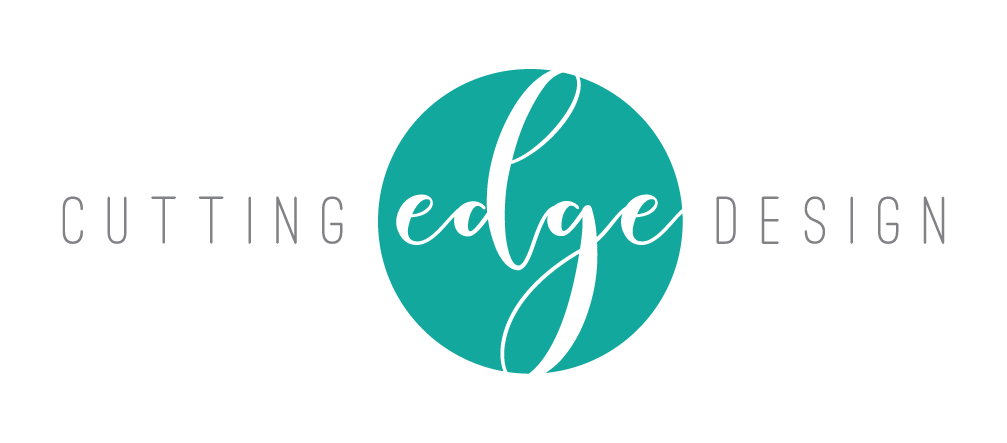 LOGO DESIGN BRIEF:There are certain questions I like to ask a client prior to beginning the logo design process, to ensure good, clear communication. It may seem like a long list but it helps me to know what your needs are and what you expect from your finished logo/branding. It also helps to clarify your own vision for your business branding. YOUR BUSINESSWhat is the name of your business? Describe in your business/service.If you are not a new business start-up – what are the reasons you want a new logo?Who are your main competitors and how do you differ from them?What do you like or dislike about your competitor’s branding?Who are your potential clients?YOUR LOGODo you have a specific idea in mind for your logo?Do you want to use existing brand colours or a particular range of colours?Are there any colors that you do not want to use?Do you have a particular font you would like to use – or ones you definitely do not want to use?What words should describe your logo?What message or emotion do you want your logo to portray?Does your business have a tag line?What logos do you like and why? And if you can email me some ones you like that would be great.Any other comments?